附件1  “大咖说”名单汇总表院系名称：                               填表人：附件2  程睿副教授简介序号学号姓名联系电话专业所在院系院系生命科学研究院毕业院校比利时鲁汶大学比利时鲁汶大学姓名程睿性别女女职称副教授专业生物医学与制药生物医学与制药研究方向糖尿病及代谢相关疾病糖尿病及代谢相关疾病糖尿病及代谢相关疾病糖尿病及代谢相关疾病主讲人简介程睿， 副教授，硕士生导师。2002年山西大学本科毕业获学士学位，同年赴法国Poitiers大学继续深造，并与2006年获Poitiers大学硕士学位。 2006年开始在比利时鲁汶大学医学院做博士研究，并于2012年获得博士学位。博士学习期间，获得了中国教育部颁发的2010年国家优秀自费留学生奖。 2012年开始在比利时鲁汶大学de Duve 研究所担任助理研究员， 2020年加入重庆医科大学，任职生命科学研究院。主要从事二型糖尿病相关研究，研究成果发表在Diabetes，Diabetologia等国际期刊。程睿， 副教授，硕士生导师。2002年山西大学本科毕业获学士学位，同年赴法国Poitiers大学继续深造，并与2006年获Poitiers大学硕士学位。 2006年开始在比利时鲁汶大学医学院做博士研究，并于2012年获得博士学位。博士学习期间，获得了中国教育部颁发的2010年国家优秀自费留学生奖。 2012年开始在比利时鲁汶大学de Duve 研究所担任助理研究员， 2020年加入重庆医科大学，任职生命科学研究院。主要从事二型糖尿病相关研究，研究成果发表在Diabetes，Diabetologia等国际期刊。程睿， 副教授，硕士生导师。2002年山西大学本科毕业获学士学位，同年赴法国Poitiers大学继续深造，并与2006年获Poitiers大学硕士学位。 2006年开始在比利时鲁汶大学医学院做博士研究，并于2012年获得博士学位。博士学习期间，获得了中国教育部颁发的2010年国家优秀自费留学生奖。 2012年开始在比利时鲁汶大学de Duve 研究所担任助理研究员， 2020年加入重庆医科大学，任职生命科学研究院。主要从事二型糖尿病相关研究，研究成果发表在Diabetes，Diabetologia等国际期刊。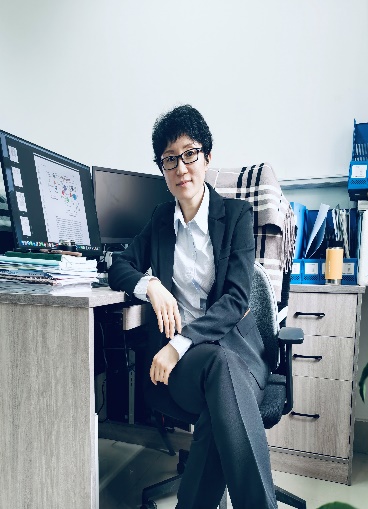 